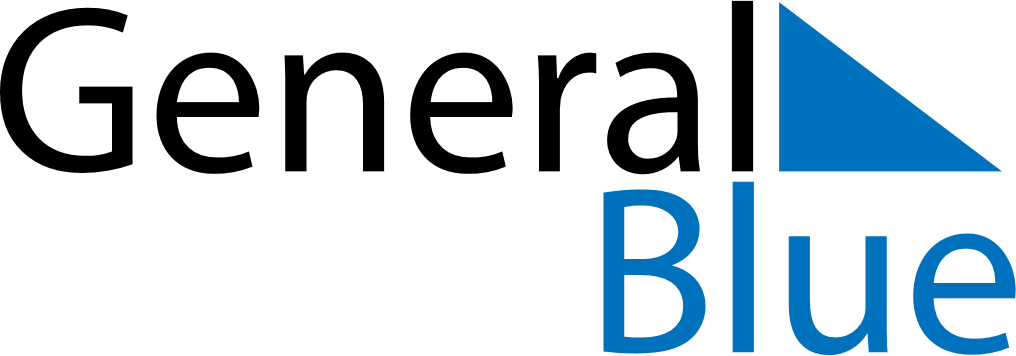 April 2024April 2024April 2024April 2024April 2024April 2024Angers, FranceAngers, FranceAngers, FranceAngers, FranceAngers, FranceAngers, FranceSunday Monday Tuesday Wednesday Thursday Friday Saturday 1 2 3 4 5 6 Sunrise: 7:40 AM Sunset: 8:31 PM Daylight: 12 hours and 50 minutes. Sunrise: 7:38 AM Sunset: 8:32 PM Daylight: 12 hours and 54 minutes. Sunrise: 7:36 AM Sunset: 8:34 PM Daylight: 12 hours and 57 minutes. Sunrise: 7:34 AM Sunset: 8:35 PM Daylight: 13 hours and 0 minutes. Sunrise: 7:32 AM Sunset: 8:36 PM Daylight: 13 hours and 4 minutes. Sunrise: 7:30 AM Sunset: 8:38 PM Daylight: 13 hours and 7 minutes. 7 8 9 10 11 12 13 Sunrise: 7:28 AM Sunset: 8:39 PM Daylight: 13 hours and 10 minutes. Sunrise: 7:26 AM Sunset: 8:41 PM Daylight: 13 hours and 14 minutes. Sunrise: 7:24 AM Sunset: 8:42 PM Daylight: 13 hours and 17 minutes. Sunrise: 7:22 AM Sunset: 8:44 PM Daylight: 13 hours and 21 minutes. Sunrise: 7:21 AM Sunset: 8:45 PM Daylight: 13 hours and 24 minutes. Sunrise: 7:19 AM Sunset: 8:46 PM Daylight: 13 hours and 27 minutes. Sunrise: 7:17 AM Sunset: 8:48 PM Daylight: 13 hours and 31 minutes. 14 15 16 17 18 19 20 Sunrise: 7:15 AM Sunset: 8:49 PM Daylight: 13 hours and 34 minutes. Sunrise: 7:13 AM Sunset: 8:51 PM Daylight: 13 hours and 37 minutes. Sunrise: 7:11 AM Sunset: 8:52 PM Daylight: 13 hours and 40 minutes. Sunrise: 7:09 AM Sunset: 8:53 PM Daylight: 13 hours and 44 minutes. Sunrise: 7:07 AM Sunset: 8:55 PM Daylight: 13 hours and 47 minutes. Sunrise: 7:05 AM Sunset: 8:56 PM Daylight: 13 hours and 50 minutes. Sunrise: 7:04 AM Sunset: 8:58 PM Daylight: 13 hours and 53 minutes. 21 22 23 24 25 26 27 Sunrise: 7:02 AM Sunset: 8:59 PM Daylight: 13 hours and 57 minutes. Sunrise: 7:00 AM Sunset: 9:00 PM Daylight: 14 hours and 0 minutes. Sunrise: 6:58 AM Sunset: 9:02 PM Daylight: 14 hours and 3 minutes. Sunrise: 6:57 AM Sunset: 9:03 PM Daylight: 14 hours and 6 minutes. Sunrise: 6:55 AM Sunset: 9:05 PM Daylight: 14 hours and 9 minutes. Sunrise: 6:53 AM Sunset: 9:06 PM Daylight: 14 hours and 12 minutes. Sunrise: 6:51 AM Sunset: 9:07 PM Daylight: 14 hours and 16 minutes. 28 29 30 Sunrise: 6:50 AM Sunset: 9:09 PM Daylight: 14 hours and 19 minutes. Sunrise: 6:48 AM Sunset: 9:10 PM Daylight: 14 hours and 22 minutes. Sunrise: 6:46 AM Sunset: 9:12 PM Daylight: 14 hours and 25 minutes. 